Western Australia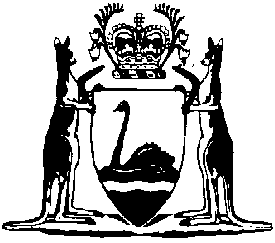 Fish Resources Management Act 1994Fish Resources Management Amendment Regulations 2024Western AustraliaFish Resources Management Amendment Regulations 2024Contents1.	Citation	12.	Commencement	13.	Regulations amended	14.	Regulation 45 amended	1Fish Resources Management Act 1994Fish Resources Management Amendment Regulations 2024Made by the Governor in Executive Council.1.	Citation		These regulations are the Fish Resources Management Amendment Regulations 2024.2.	Commencement		These regulations come into operation as follows —	(a)	regulations 1 and 2 — on the day on which these regulations are published on the WA legislation website;	(b)	the rest of the regulations — on the day after that day.3.	Regulations amended		These regulations amend the Fish Resources Management Regulations 1995.4.	Regulation 45 amended	(1)	In regulation 45(1) in the definition of closed season delete paragraph (a)(ii) and (iii) and insert:	(ii)	beginning on 1 August in a year and ending on 15 September in that year; and	(iii)	beginning on 15 October in a year and ending on 15 December in that year;	(2)	Delete regulation 45(2)(a).	(3)	In regulation 45(3) delete “(2)(a), (b)” and insert:		(2)(b)	(4)	In regulation 45(4) delete “(2)(a) and (c) do” and insert:		(2)(c) doesK. COLLERAN, Clerk of the Executive Council